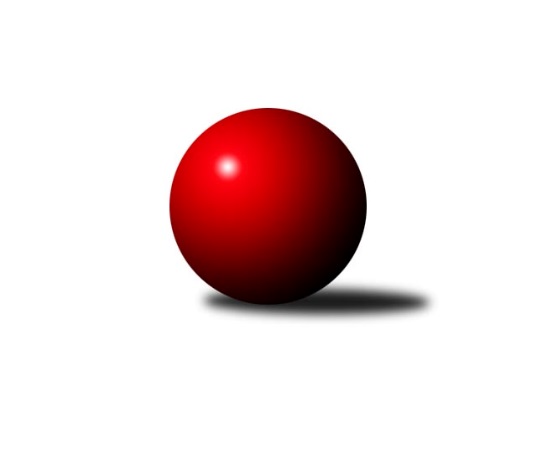 Č.6Ročník 2018/2019	11.5.2024 Severomoravská divize 2018/2019Statistika 6. kolaTabulka družstev:		družstvo	záp	výh	rem	proh	skore	sety	průměr	body	plné	dorážka	chyby	1.	SKK Jeseník ˝A˝	6	5	0	1	35.0 : 13.0 	(44.0 : 28.0)	2594	10	1749	845	26.2	2.	TJ Michalkovice B	6	4	0	2	30.5 : 17.5 	(46.5 : 25.5)	2517	8	1736	781	35.2	3.	SKK Ostrava ˝A˝	6	4	0	2	29.5 : 18.5 	(39.0 : 33.0)	2499	8	1724	775	32.8	4.	TJ Sokol Sedlnice ˝A˝	6	4	0	2	29.5 : 18.5 	(38.5 : 33.5)	2542	8	1740	801	33.3	5.	KK Jiskra Rýmařov ˝B˝	6	4	0	2	28.5 : 19.5 	(42.5 : 29.5)	2575	8	1774	802	34.3	6.	TJ Horní Benešov ˝B˝	6	3	0	3	22.0 : 26.0 	(34.0 : 38.0)	2493	6	1722	771	34	7.	TJ Spartak Přerov ˝B˝	6	3	0	3	21.0 : 27.0 	(33.5 : 38.5)	2494	6	1733	762	34.3	8.	TJ Sokol Bohumín ˝B˝	6	2	0	4	23.5 : 24.5 	(41.0 : 31.0)	2487	4	1736	751	40	9.	TJ Opava ˝B˝	6	2	0	4	19.0 : 29.0 	(30.0 : 42.0)	2477	4	1723	754	42.2	10.	HKK Olomouc ˝B˝	6	2	0	4	17.0 : 31.0 	(29.0 : 43.0)	2345	4	1650	695	51	11.	KK Minerva Opava ˝A˝	6	1	1	4	16.5 : 31.5 	(29.5 : 42.5)	2570	3	1771	799	34.5	12.	TJ Odry ˝B˝	6	1	1	4	16.0 : 32.0 	(24.5 : 47.5)	2488	3	1720	768	38.7Tabulka doma:		družstvo	záp	výh	rem	proh	skore	sety	průměr	body	maximum	minimum	1.	SKK Jeseník ˝A˝	3	3	0	0	20.5 : 3.5 	(25.5 : 10.5)	2670	6	2717	2639	2.	TJ Michalkovice B	3	3	0	0	20.0 : 4.0 	(27.5 : 8.5)	2512	6	2531	2488	3.	SKK Ostrava ˝A˝	3	3	0	0	19.5 : 4.5 	(22.5 : 13.5)	2476	6	2541	2439	4.	TJ Sokol Bohumín ˝B˝	3	2	0	1	17.5 : 6.5 	(27.5 : 8.5)	2540	4	2627	2471	5.	KK Jiskra Rýmařov ˝B˝	3	2	0	1	14.5 : 9.5 	(23.0 : 13.0)	2567	4	2647	2507	6.	TJ Sokol Sedlnice ˝A˝	3	2	0	1	14.0 : 10.0 	(19.0 : 17.0)	2515	4	2548	2476	7.	TJ Horní Benešov ˝B˝	3	2	0	1	14.0 : 10.0 	(18.0 : 18.0)	2591	4	2673	2523	8.	TJ Opava ˝B˝	3	2	0	1	14.0 : 10.0 	(18.0 : 18.0)	2535	4	2596	2496	9.	TJ Spartak Přerov ˝B˝	3	2	0	1	12.0 : 12.0 	(20.0 : 16.0)	2671	4	2728	2588	10.	TJ Odry ˝B˝	3	1	0	2	9.0 : 15.0 	(13.0 : 23.0)	2500	2	2567	2435	11.	HKK Olomouc ˝B˝	3	1	0	2	8.0 : 16.0 	(14.0 : 22.0)	2481	2	2522	2420	12.	KK Minerva Opava ˝A˝	3	0	1	2	6.0 : 18.0 	(15.0 : 21.0)	2497	1	2585	2432Tabulka venku:		družstvo	záp	výh	rem	proh	skore	sety	průměr	body	maximum	minimum	1.	TJ Sokol Sedlnice ˝A˝	3	2	0	1	15.5 : 8.5 	(19.5 : 16.5)	2550	4	2586	2510	2.	SKK Jeseník ˝A˝	3	2	0	1	14.5 : 9.5 	(18.5 : 17.5)	2569	4	2636	2497	3.	KK Jiskra Rýmařov ˝B˝	3	2	0	1	14.0 : 10.0 	(19.5 : 16.5)	2578	4	2631	2539	4.	TJ Michalkovice B	3	1	0	2	10.5 : 13.5 	(19.0 : 17.0)	2518	2	2675	2424	5.	KK Minerva Opava ˝A˝	3	1	0	2	10.5 : 13.5 	(14.5 : 21.5)	2594	2	2641	2539	6.	SKK Ostrava ˝A˝	3	1	0	2	10.0 : 14.0 	(16.5 : 19.5)	2507	2	2558	2414	7.	HKK Olomouc ˝B˝	3	1	0	2	9.0 : 15.0 	(15.0 : 21.0)	2300	2	2523	1915	8.	TJ Spartak Přerov ˝B˝	3	1	0	2	9.0 : 15.0 	(13.5 : 22.5)	2436	2	2557	2358	9.	TJ Horní Benešov ˝B˝	3	1	0	2	8.0 : 16.0 	(16.0 : 20.0)	2460	2	2541	2353	10.	TJ Odry ˝B˝	3	0	1	2	7.0 : 17.0 	(11.5 : 24.5)	2484	1	2598	2344	11.	TJ Sokol Bohumín ˝B˝	3	0	0	3	6.0 : 18.0 	(13.5 : 22.5)	2469	0	2532	2387	12.	TJ Opava ˝B˝	3	0	0	3	5.0 : 19.0 	(12.0 : 24.0)	2458	0	2551	2378Tabulka podzimní části:		družstvo	záp	výh	rem	proh	skore	sety	průměr	body	doma	venku	1.	SKK Jeseník ˝A˝	6	5	0	1	35.0 : 13.0 	(44.0 : 28.0)	2594	10 	3 	0 	0 	2 	0 	1	2.	TJ Michalkovice B	6	4	0	2	30.5 : 17.5 	(46.5 : 25.5)	2517	8 	3 	0 	0 	1 	0 	2	3.	SKK Ostrava ˝A˝	6	4	0	2	29.5 : 18.5 	(39.0 : 33.0)	2499	8 	3 	0 	0 	1 	0 	2	4.	TJ Sokol Sedlnice ˝A˝	6	4	0	2	29.5 : 18.5 	(38.5 : 33.5)	2542	8 	2 	0 	1 	2 	0 	1	5.	KK Jiskra Rýmařov ˝B˝	6	4	0	2	28.5 : 19.5 	(42.5 : 29.5)	2575	8 	2 	0 	1 	2 	0 	1	6.	TJ Horní Benešov ˝B˝	6	3	0	3	22.0 : 26.0 	(34.0 : 38.0)	2493	6 	2 	0 	1 	1 	0 	2	7.	TJ Spartak Přerov ˝B˝	6	3	0	3	21.0 : 27.0 	(33.5 : 38.5)	2494	6 	2 	0 	1 	1 	0 	2	8.	TJ Sokol Bohumín ˝B˝	6	2	0	4	23.5 : 24.5 	(41.0 : 31.0)	2487	4 	2 	0 	1 	0 	0 	3	9.	TJ Opava ˝B˝	6	2	0	4	19.0 : 29.0 	(30.0 : 42.0)	2477	4 	2 	0 	1 	0 	0 	3	10.	HKK Olomouc ˝B˝	6	2	0	4	17.0 : 31.0 	(29.0 : 43.0)	2345	4 	1 	0 	2 	1 	0 	2	11.	KK Minerva Opava ˝A˝	6	1	1	4	16.5 : 31.5 	(29.5 : 42.5)	2570	3 	0 	1 	2 	1 	0 	2	12.	TJ Odry ˝B˝	6	1	1	4	16.0 : 32.0 	(24.5 : 47.5)	2488	3 	1 	0 	2 	0 	1 	2Tabulka jarní části:		družstvo	záp	výh	rem	proh	skore	sety	průměr	body	doma	venku	1.	TJ Odry ˝B˝	0	0	0	0	0.0 : 0.0 	(0.0 : 0.0)	0	0 	0 	0 	0 	0 	0 	0 	2.	SKK Jeseník ˝A˝	0	0	0	0	0.0 : 0.0 	(0.0 : 0.0)	0	0 	0 	0 	0 	0 	0 	0 	3.	TJ Sokol Bohumín ˝B˝	0	0	0	0	0.0 : 0.0 	(0.0 : 0.0)	0	0 	0 	0 	0 	0 	0 	0 	4.	KK Jiskra Rýmařov ˝B˝	0	0	0	0	0.0 : 0.0 	(0.0 : 0.0)	0	0 	0 	0 	0 	0 	0 	0 	5.	TJ Michalkovice B	0	0	0	0	0.0 : 0.0 	(0.0 : 0.0)	0	0 	0 	0 	0 	0 	0 	0 	6.	TJ Opava ˝B˝	0	0	0	0	0.0 : 0.0 	(0.0 : 0.0)	0	0 	0 	0 	0 	0 	0 	0 	7.	TJ Spartak Přerov ˝B˝	0	0	0	0	0.0 : 0.0 	(0.0 : 0.0)	0	0 	0 	0 	0 	0 	0 	0 	8.	TJ Horní Benešov ˝B˝	0	0	0	0	0.0 : 0.0 	(0.0 : 0.0)	0	0 	0 	0 	0 	0 	0 	0 	9.	KK Minerva Opava ˝A˝	0	0	0	0	0.0 : 0.0 	(0.0 : 0.0)	0	0 	0 	0 	0 	0 	0 	0 	10.	SKK Ostrava ˝A˝	0	0	0	0	0.0 : 0.0 	(0.0 : 0.0)	0	0 	0 	0 	0 	0 	0 	0 	11.	HKK Olomouc ˝B˝	0	0	0	0	0.0 : 0.0 	(0.0 : 0.0)	0	0 	0 	0 	0 	0 	0 	0 	12.	TJ Sokol Sedlnice ˝A˝	0	0	0	0	0.0 : 0.0 	(0.0 : 0.0)	0	0 	0 	0 	0 	0 	0 	0 Zisk bodů pro družstvo:		jméno hráče	družstvo	body	zápasy	v %	dílčí body	sety	v %	1.	Jiří Fárek 	SKK Jeseník ˝A˝ 	6	/	6	(100%)	10	/	12	(83%)	2.	Milan Janyška 	TJ Sokol Sedlnice ˝A˝ 	5.5	/	6	(92%)	9	/	12	(75%)	3.	Vladimír Korta 	SKK Ostrava ˝A˝ 	5	/	5	(100%)	7.5	/	10	(75%)	4.	Martin Ščerba 	TJ Michalkovice B 	5	/	6	(83%)	11	/	12	(92%)	5.	Petr Řepecký 	TJ Michalkovice B 	5	/	6	(83%)	9	/	12	(75%)	6.	Josef Šrámek 	HKK Olomouc ˝B˝ 	5	/	6	(83%)	8	/	12	(67%)	7.	Pavel Hannig 	SKK Jeseník ˝A˝ 	4.5	/	6	(75%)	9	/	12	(75%)	8.	Bohuslav Čuba 	TJ Horní Benešov ˝B˝ 	4	/	4	(100%)	7	/	8	(88%)	9.	Daniel Dudek 	TJ Michalkovice B 	4	/	5	(80%)	8.5	/	10	(85%)	10.	Jiří Řepecký 	TJ Michalkovice B 	4	/	5	(80%)	8	/	10	(80%)	11.	David Hampl 	KK Jiskra Rýmařov ˝B˝ 	4	/	5	(80%)	7	/	10	(70%)	12.	Václav Smejkal 	SKK Jeseník ˝A˝ 	4	/	5	(80%)	7	/	10	(70%)	13.	Jiří Trnka 	SKK Ostrava ˝A˝ 	4	/	6	(67%)	8.5	/	12	(71%)	14.	Aleš Fischer 	KK Minerva Opava ˝A˝ 	4	/	6	(67%)	8.5	/	12	(71%)	15.	Petr Chlachula 	KK Jiskra Rýmařov ˝B˝ 	4	/	6	(67%)	8	/	12	(67%)	16.	Josef Jurášek 	TJ Michalkovice B 	4	/	6	(67%)	7	/	12	(58%)	17.	Martin Mikeska 	KK Jiskra Rýmařov ˝B˝ 	3.5	/	5	(70%)	7	/	10	(70%)	18.	Jaroslav Tobola 	TJ Sokol Sedlnice ˝A˝ 	3	/	3	(100%)	5	/	6	(83%)	19.	Jan Stuchlík 	TJ Sokol Sedlnice ˝A˝ 	3	/	4	(75%)	6	/	8	(75%)	20.	Romana Valová 	KK Jiskra Rýmařov ˝B˝ 	3	/	4	(75%)	6	/	8	(75%)	21.	Ondřej Gajdičiar 	TJ Odry ˝B˝ 	3	/	4	(75%)	5.5	/	8	(69%)	22.	Radek Foltýn 	SKK Ostrava ˝A˝ 	3	/	4	(75%)	5	/	8	(63%)	23.	Martin Zavacký 	SKK Jeseník ˝A˝ 	3	/	4	(75%)	5	/	8	(63%)	24.	Luděk Zeman 	TJ Horní Benešov ˝B˝ 	3	/	4	(75%)	5	/	8	(63%)	25.	Roman Honl 	TJ Sokol Bohumín ˝B˝ 	3	/	5	(60%)	6.5	/	10	(65%)	26.	Dalibor Hamrozy 	TJ Sokol Bohumín ˝B˝ 	3	/	5	(60%)	6	/	10	(60%)	27.	Jan Strnadel 	KK Minerva Opava ˝A˝ 	3	/	5	(60%)	5	/	10	(50%)	28.	Vojtěch Venclík 	TJ Spartak Přerov ˝B˝ 	3	/	5	(60%)	5	/	10	(50%)	29.	Barbora Vichová 	TJ Opava ˝B˝ 	3	/	5	(60%)	5	/	10	(50%)	30.	Vladimír Mánek 	TJ Spartak Přerov ˝B˝ 	3	/	6	(50%)	9	/	12	(75%)	31.	Lada Péli 	TJ Sokol Bohumín ˝B˝ 	3	/	6	(50%)	7	/	12	(58%)	32.	Dušan Říha 	HKK Olomouc ˝B˝ 	3	/	6	(50%)	7	/	12	(58%)	33.	Martina Honlová 	TJ Sokol Bohumín ˝B˝ 	3	/	6	(50%)	6	/	12	(50%)	34.	Libor Krajčí 	TJ Sokol Bohumín ˝B˝ 	3	/	6	(50%)	6	/	12	(50%)	35.	Jaromíra Smejkalová 	SKK Jeseník ˝A˝ 	3	/	6	(50%)	5	/	12	(42%)	36.	Miroslav Pytel 	SKK Ostrava ˝A˝ 	2.5	/	5	(50%)	5	/	10	(50%)	37.	Luděk Slanina 	KK Minerva Opava ˝A˝ 	2.5	/	6	(42%)	4	/	12	(33%)	38.	Jan Fadrný 	TJ Horní Benešov ˝B˝ 	2	/	2	(100%)	4	/	4	(100%)	39.	Jana Fousková 	SKK Jeseník ˝A˝ 	2	/	2	(100%)	3	/	4	(75%)	40.	Petr Wolf 	TJ Opava ˝B˝ 	2	/	2	(100%)	2	/	4	(50%)	41.	Josef Pilatík 	KK Jiskra Rýmařov ˝B˝ 	2	/	3	(67%)	4.5	/	6	(75%)	42.	Svatopluk Kříž 	TJ Opava ˝B˝ 	2	/	3	(67%)	4	/	6	(67%)	43.	Jana Ovčačíková 	KK Jiskra Rýmařov ˝B˝ 	2	/	3	(67%)	4	/	6	(67%)	44.	Stanislav Beňa ml.	TJ Spartak Přerov ˝B˝ 	2	/	4	(50%)	4.5	/	8	(56%)	45.	Jaromír Piska 	TJ Sokol Bohumín ˝B˝ 	2	/	4	(50%)	4.5	/	8	(56%)	46.	Miroslav Složil 	SKK Ostrava ˝A˝ 	2	/	4	(50%)	4	/	8	(50%)	47.	Zdeněk Skala 	TJ Sokol Sedlnice ˝A˝ 	2	/	4	(50%)	3	/	8	(38%)	48.	Dominik Böhm 	SKK Ostrava ˝A˝ 	2	/	4	(50%)	3	/	8	(38%)	49.	Jaroslav Krejčí 	TJ Spartak Přerov ˝B˝ 	2	/	4	(50%)	2	/	8	(25%)	50.	Josef Němec 	TJ Opava ˝B˝ 	2	/	5	(40%)	5	/	10	(50%)	51.	Karel Škrobánek 	TJ Opava ˝B˝ 	2	/	5	(40%)	5	/	10	(50%)	52.	Stanislav Beňa st.	TJ Spartak Přerov ˝B˝ 	2	/	5	(40%)	4.5	/	10	(45%)	53.	David Kaluža 	TJ Horní Benešov ˝B˝ 	2	/	5	(40%)	4	/	10	(40%)	54.	Zdeněk Kuna 	SKK Ostrava ˝A˝ 	2	/	5	(40%)	3	/	10	(30%)	55.	Karel Šnajdárek 	TJ Odry ˝B˝ 	2	/	5	(40%)	3	/	10	(30%)	56.	Lukáš Koliba 	TJ Sokol Sedlnice ˝A˝ 	2	/	5	(40%)	3	/	10	(30%)	57.	Barbora Bártková 	TJ Horní Benešov ˝B˝ 	2	/	6	(33%)	6	/	12	(50%)	58.	Pavel Martinec 	KK Minerva Opava ˝A˝ 	2	/	6	(33%)	6	/	12	(50%)	59.	Michal Loučka 	TJ Spartak Přerov ˝B˝ 	2	/	6	(33%)	5.5	/	12	(46%)	60.	Jana Frydrychová 	TJ Odry ˝B˝ 	2	/	6	(33%)	5	/	12	(42%)	61.	Miroslav Mikulský 	TJ Sokol Sedlnice ˝A˝ 	2	/	6	(33%)	5	/	12	(42%)	62.	Radek Malíšek 	HKK Olomouc ˝B˝ 	2	/	6	(33%)	4	/	12	(33%)	63.	Josef Matušek 	TJ Horní Benešov ˝B˝ 	2	/	6	(33%)	4	/	12	(33%)	64.	Stanislava Ovšáková 	TJ Odry ˝B˝ 	2	/	6	(33%)	3	/	12	(25%)	65.	František Vícha 	KK Minerva Opava ˝A˝ 	2	/	6	(33%)	2	/	12	(17%)	66.	Štefan Dendis 	TJ Sokol Bohumín ˝B˝ 	1.5	/	3	(50%)	3	/	6	(50%)	67.	Petr Šulák 	SKK Jeseník ˝A˝ 	1.5	/	6	(25%)	3.5	/	12	(29%)	68.	Jiří Koloděj 	SKK Ostrava ˝A˝ 	1	/	1	(100%)	2	/	2	(100%)	69.	Martin Orálek 	TJ Opava ˝B˝ 	1	/	1	(100%)	2	/	2	(100%)	70.	Michaela Tobolová 	TJ Sokol Sedlnice ˝A˝ 	1	/	1	(100%)	2	/	2	(100%)	71.	Stanislav Sliwka 	TJ Sokol Bohumín ˝B˝ 	1	/	1	(100%)	2	/	2	(100%)	72.	Jiří Vrba 	SKK Jeseník ˝A˝ 	1	/	1	(100%)	1.5	/	2	(75%)	73.	Josef Mikeska 	KK Jiskra Rýmařov ˝B˝ 	1	/	1	(100%)	1	/	2	(50%)	74.	David Juřica 	TJ Sokol Sedlnice ˝A˝ 	1	/	1	(100%)	1	/	2	(50%)	75.	Artur Tokarski 	TJ Opava ˝B˝ 	1	/	1	(100%)	1	/	2	(50%)	76.	Radek Hejtman 	HKK Olomouc ˝B˝ 	1	/	1	(100%)	1	/	2	(50%)	77.	Adam Chvostek 	TJ Sokol Sedlnice ˝A˝ 	1	/	2	(50%)	2	/	4	(50%)	78.	Zdeněk Macháček 	TJ Spartak Přerov ˝B˝ 	1	/	2	(50%)	2	/	4	(50%)	79.	Petr Kowalczyk 	TJ Sokol Sedlnice ˝A˝ 	1	/	2	(50%)	1.5	/	4	(38%)	80.	Josef Plšek 	KK Minerva Opava ˝A˝ 	1	/	2	(50%)	1	/	4	(25%)	81.	Jan Kořený 	TJ Opava ˝B˝ 	1	/	2	(50%)	1	/	4	(25%)	82.	Marian Hošek 	HKK Olomouc ˝B˝ 	1	/	3	(33%)	3	/	6	(50%)	83.	Jiří Madecký 	TJ Odry ˝B˝ 	1	/	3	(33%)	2	/	6	(33%)	84.	Rudolf Tvrdoň 	TJ Opava ˝B˝ 	1	/	3	(33%)	1	/	6	(17%)	85.	David Láčík 	TJ Horní Benešov ˝B˝ 	1	/	4	(25%)	3	/	8	(38%)	86.	Daniel Malina 	TJ Odry ˝B˝ 	1	/	4	(25%)	1	/	8	(13%)	87.	Jiří Polášek 	KK Jiskra Rýmařov ˝B˝ 	1	/	5	(20%)	3	/	10	(30%)	88.	Jan Frydrych 	TJ Odry ˝B˝ 	1	/	6	(17%)	4	/	12	(33%)	89.	Josef Krajzinger 	HKK Olomouc ˝B˝ 	1	/	6	(17%)	3.5	/	12	(29%)	90.	Radek Říman 	TJ Michalkovice B 	0.5	/	2	(25%)	1	/	4	(25%)	91.	Renáta Janyšková 	TJ Sokol Sedlnice ˝A˝ 	0	/	1	(0%)	1	/	2	(50%)	92.	Libor Daňa 	TJ Spartak Přerov ˝B˝ 	0	/	1	(0%)	0	/	2	(0%)	93.	Marie Říhová 	HKK Olomouc ˝B˝ 	0	/	1	(0%)	0	/	2	(0%)	94.	Břetislav Sobota 	HKK Olomouc ˝B˝ 	0	/	1	(0%)	0	/	2	(0%)	95.	Petr Jurášek 	TJ Michalkovice B 	0	/	1	(0%)	0	/	2	(0%)	96.	Michaela Beňová 	TJ Spartak Přerov ˝B˝ 	0	/	2	(0%)	1	/	4	(25%)	97.	Vojtěch Rozkopal 	TJ Odry ˝B˝ 	0	/	2	(0%)	1	/	4	(25%)	98.	Mariusz Gierczak 	TJ Opava ˝B˝ 	0	/	2	(0%)	1	/	4	(25%)	99.	Jan Tögel 	HKK Olomouc ˝B˝ 	0	/	2	(0%)	1	/	4	(25%)	100.	Jan Pavlosek 	SKK Ostrava ˝A˝ 	0	/	2	(0%)	1	/	4	(25%)	101.	Marek Hampl 	KK Jiskra Rýmařov ˝B˝ 	0	/	3	(0%)	2	/	6	(33%)	102.	Zbyněk Sobota 	HKK Olomouc ˝B˝ 	0	/	3	(0%)	1.5	/	6	(25%)	103.	Petr Dankovič 	TJ Horní Benešov ˝B˝ 	0	/	3	(0%)	1	/	6	(17%)	104.	Zdeněk Chlopčík 	KK Minerva Opava ˝A˝ 	0	/	4	(0%)	2	/	8	(25%)	105.	Michal Zych 	TJ Michalkovice B 	0	/	5	(0%)	2	/	10	(20%)	106.	Václav Bohačík 	TJ Opava ˝B˝ 	0	/	6	(0%)	2	/	12	(17%)Průměry na kuželnách:		kuželna	průměr	plné	dorážka	chyby	výkon na hráče	1.	TJ Spartak Přerov, 1-6	2653	1813	840	33.7	(442.2)	2.	SKK Jeseník, 1-4	2599	1755	844	28.8	(433.3)	3.	 Horní Benešov, 1-4	2576	1772	804	38.0	(429.4)	4.	KK Jiskra Rýmařov, 1-4	2546	1770	776	37.3	(424.4)	5.	Minerva Opava, 1-2	2541	1748	793	31.5	(423.6)	6.	TJ Opava, 1-4	2525	1738	787	40.3	(421.0)	7.	TJ Odry, 1-4	2516	1723	793	33.3	(419.4)	8.	HKK Olomouc, 1-8	2509	1745	764	42.2	(418.3)	9.	TJ Sokol Sedlnice, 1-2	2490	1717	772	35.7	(415.1)	10.	TJ Sokol Bohumín, 1-4	2479	1720	758	37.5	(413.2)	11.	SKK Ostrava, 1-2	2432	1690	742	33.3	(405.4)	12.	TJ Michalkovice, 1-2	2366	1666	699	44.8	(394.4)Nejlepší výkony na kuželnách:TJ Spartak Přerov, 1-6TJ Spartak Přerov ˝B˝	2728	1. kolo	Stanislav Beňa st.	TJ Spartak Přerov ˝B˝	482	1. koloTJ Spartak Přerov ˝B˝	2696	5. kolo	Romana Valová 	KK Jiskra Rýmařov ˝B˝	482	3. koloKK Minerva Opava ˝A˝	2641	5. kolo	Vladimír Mánek 	TJ Spartak Přerov ˝B˝	480	1. koloSKK Jeseník ˝A˝	2636	1. kolo	Jaroslav Krejčí 	TJ Spartak Přerov ˝B˝	470	1. koloKK Jiskra Rýmařov ˝B˝	2631	3. kolo	Jaroslav Krejčí 	TJ Spartak Přerov ˝B˝	469	3. koloTJ Spartak Přerov ˝B˝	2588	3. kolo	Václav Smejkal 	SKK Jeseník ˝A˝	464	1. kolo		. kolo	Jiří Fárek 	SKK Jeseník ˝A˝	463	1. kolo		. kolo	Vladimír Mánek 	TJ Spartak Přerov ˝B˝	463	5. kolo		. kolo	Josef Pilatík 	KK Jiskra Rýmařov ˝B˝	462	3. kolo		. kolo	Petr Chlachula 	KK Jiskra Rýmařov ˝B˝	455	3. koloSKK Jeseník, 1-4SKK Jeseník ˝A˝	2717	4. kolo	Jiří Fárek 	SKK Jeseník ˝A˝	497	2. koloSKK Jeseník ˝A˝	2653	2. kolo	Martin Zavacký 	SKK Jeseník ˝A˝	495	6. koloSKK Jeseník ˝A˝	2639	6. kolo	Václav Smejkal 	SKK Jeseník ˝A˝	485	4. koloTJ Horní Benešov ˝B˝	2541	6. kolo	Milan Janyška 	TJ Sokol Sedlnice ˝A˝	472	4. koloKK Jiskra Rýmařov ˝B˝	2539	2. kolo	Pavel Hannig 	SKK Jeseník ˝A˝	472	4. koloTJ Sokol Sedlnice ˝A˝	2510	4. kolo	Pavel Hannig 	SKK Jeseník ˝A˝	455	2. kolo		. kolo	David Kaluža 	TJ Horní Benešov ˝B˝	453	6. kolo		. kolo	David Hampl 	KK Jiskra Rýmařov ˝B˝	451	2. kolo		. kolo	Jiří Fárek 	SKK Jeseník ˝A˝	448	4. kolo		. kolo	Martin Zavacký 	SKK Jeseník ˝A˝	444	2. kolo Horní Benešov, 1-4TJ Michalkovice B	2675	3. kolo	Martin Ščerba 	TJ Michalkovice B	489	3. koloTJ Horní Benešov ˝B˝	2673	5. kolo	Jan Fadrný 	TJ Horní Benešov ˝B˝	478	5. koloTJ Horní Benešov ˝B˝	2576	3. kolo	Bohuslav Čuba 	TJ Horní Benešov ˝B˝	473	3. koloTJ Opava ˝B˝	2551	5. kolo	Petr Řepecký 	TJ Michalkovice B	466	3. koloTJ Horní Benešov ˝B˝	2523	1. kolo	Luděk Zeman 	TJ Horní Benešov ˝B˝	461	5. koloHKK Olomouc ˝B˝	2461	1. kolo	Petr Wolf 	TJ Opava ˝B˝	459	5. kolo		. kolo	Barbora Bártková 	TJ Horní Benešov ˝B˝	456	5. kolo		. kolo	Marian Hošek 	HKK Olomouc ˝B˝	455	1. kolo		. kolo	Bohuslav Čuba 	TJ Horní Benešov ˝B˝	449	5. kolo		. kolo	Bohuslav Čuba 	TJ Horní Benešov ˝B˝	447	1. koloKK Jiskra Rýmařov, 1-4KK Jiskra Rýmařov ˝B˝	2647	6. kolo	Aleš Fischer 	KK Minerva Opava ˝A˝	490	4. koloKK Minerva Opava ˝A˝	2603	4. kolo	Martin Mikeska 	KK Jiskra Rýmařov ˝B˝	470	6. koloKK Jiskra Rýmařov ˝B˝	2547	4. kolo	Jana Ovčačíková 	KK Jiskra Rýmařov ˝B˝	457	6. koloTJ Sokol Bohumín ˝B˝	2532	6. kolo	David Hampl 	KK Jiskra Rýmařov ˝B˝	457	4. koloKK Jiskra Rýmařov ˝B˝	2507	1. kolo	Jan Strnadel 	KK Minerva Opava ˝A˝	456	4. koloTJ Opava ˝B˝	2444	1. kolo	David Hampl 	KK Jiskra Rýmařov ˝B˝	446	6. kolo		. kolo	Roman Honl 	TJ Sokol Bohumín ˝B˝	445	6. kolo		. kolo	Petr Chlachula 	KK Jiskra Rýmařov ˝B˝	443	4. kolo		. kolo	Martin Mikeska 	KK Jiskra Rýmařov ˝B˝	443	1. kolo		. kolo	Josef Pilatík 	KK Jiskra Rýmařov ˝B˝	440	1. koloMinerva Opava, 1-2TJ Odry ˝B˝	2598	1. kolo	Aleš Fischer 	KK Minerva Opava ˝A˝	466	1. koloTJ Sokol Sedlnice ˝A˝	2586	6. kolo	Pavel Martinec 	KK Minerva Opava ˝A˝	453	1. koloKK Minerva Opava ˝A˝	2585	1. kolo	Miroslav Mikulský 	TJ Sokol Sedlnice ˝A˝	452	6. koloSKK Jeseník ˝A˝	2575	3. kolo	Ondřej Gajdičiar 	TJ Odry ˝B˝	452	1. koloKK Minerva Opava ˝A˝	2473	3. kolo	Vojtěch Rozkopal 	TJ Odry ˝B˝	450	1. koloKK Minerva Opava ˝A˝	2432	6. kolo	Jiří Fárek 	SKK Jeseník ˝A˝	449	3. kolo		. kolo	Milan Janyška 	TJ Sokol Sedlnice ˝A˝	448	6. kolo		. kolo	Pavel Martinec 	KK Minerva Opava ˝A˝	446	6. kolo		. kolo	Adam Chvostek 	TJ Sokol Sedlnice ˝A˝	445	6. kolo		. kolo	Jan Strnadel 	KK Minerva Opava ˝A˝	441	1. koloTJ Opava, 1-4TJ Opava ˝B˝	2596	2. kolo	Josef Němec 	TJ Opava ˝B˝	455	2. koloKK Minerva Opava ˝A˝	2539	2. kolo	Dalibor Hamrozy 	TJ Sokol Bohumín ˝B˝	451	4. koloHKK Olomouc ˝B˝	2523	6. kolo	Barbora Vichová 	TJ Opava ˝B˝	448	2. koloTJ Opava ˝B˝	2513	4. kolo	Svatopluk Kříž 	TJ Opava ˝B˝	445	6. koloTJ Opava ˝B˝	2496	6. kolo	Josef Šrámek 	HKK Olomouc ˝B˝	441	6. koloTJ Sokol Bohumín ˝B˝	2488	4. kolo	Martin Orálek 	TJ Opava ˝B˝	440	4. kolo		. kolo	Pavel Martinec 	KK Minerva Opava ˝A˝	440	2. kolo		. kolo	Dušan Říha 	HKK Olomouc ˝B˝	437	6. kolo		. kolo	Luděk Slanina 	KK Minerva Opava ˝A˝	433	2. kolo		. kolo	Svatopluk Kříž 	TJ Opava ˝B˝	433	4. koloTJ Odry, 1-4TJ Odry ˝B˝	2567	6. kolo	Jan Frydrych 	TJ Odry ˝B˝	466	2. koloSKK Ostrava ˝A˝	2558	6. kolo	Milan Janyška 	TJ Sokol Sedlnice ˝A˝	454	2. koloTJ Sokol Sedlnice ˝A˝	2555	2. kolo	Barbora Bártková 	TJ Horní Benešov ˝B˝	446	4. koloTJ Odry ˝B˝	2498	2. kolo	Ondřej Gajdičiar 	TJ Odry ˝B˝	446	6. koloTJ Horní Benešov ˝B˝	2487	4. kolo	Daniel Malina 	TJ Odry ˝B˝	441	6. koloTJ Odry ˝B˝	2435	4. kolo	Stanislava Ovšáková 	TJ Odry ˝B˝	438	6. kolo		. kolo	Miroslav Mikulský 	TJ Sokol Sedlnice ˝A˝	436	2. kolo		. kolo	Vladimír Korta 	SKK Ostrava ˝A˝	433	6. kolo		. kolo	Michaela Tobolová 	TJ Sokol Sedlnice ˝A˝	431	2. kolo		. kolo	Luděk Zeman 	TJ Horní Benešov ˝B˝	430	4. koloHKK Olomouc, 1-8TJ Spartak Přerov ˝B˝	2557	2. kolo	Vladimír Mánek 	TJ Spartak Přerov ˝B˝	471	2. koloSKK Ostrava ˝A˝	2548	3. kolo	Josef Šrámek 	HKK Olomouc ˝B˝	467	2. koloHKK Olomouc ˝B˝	2522	5. kolo	Zdeněk Kuna 	SKK Ostrava ˝A˝	458	3. koloTJ Odry ˝B˝	2510	5. kolo	Jiří Trnka 	SKK Ostrava ˝A˝	446	3. koloHKK Olomouc ˝B˝	2501	2. kolo	Josef Šrámek 	HKK Olomouc ˝B˝	441	3. koloHKK Olomouc ˝B˝	2420	3. kolo	Zdeněk Macháček 	TJ Spartak Přerov ˝B˝	439	2. kolo		. kolo	Radek Malíšek 	HKK Olomouc ˝B˝	438	5. kolo		. kolo	Vojtěch Venclík 	TJ Spartak Přerov ˝B˝	436	2. kolo		. kolo	Dušan Říha 	HKK Olomouc ˝B˝	436	5. kolo		. kolo	Josef Šrámek 	HKK Olomouc ˝B˝	435	5. koloTJ Sokol Sedlnice, 1-2KK Jiskra Rýmařov ˝B˝	2564	5. kolo	Jaroslav Tobola 	TJ Sokol Sedlnice ˝A˝	475	5. koloTJ Sokol Sedlnice ˝A˝	2548	5. kolo	David Hampl 	KK Jiskra Rýmařov ˝B˝	474	5. koloTJ Sokol Sedlnice ˝A˝	2521	3. kolo	Martin Mikeska 	KK Jiskra Rýmařov ˝B˝	454	5. koloTJ Sokol Sedlnice ˝A˝	2476	1. kolo	Milan Janyška 	TJ Sokol Sedlnice ˝A˝	450	1. koloTJ Michalkovice B	2456	1. kolo	Petr Chlachula 	KK Jiskra Rýmařov ˝B˝	447	5. koloTJ Opava ˝B˝	2378	3. kolo	Lukáš Koliba 	TJ Sokol Sedlnice ˝A˝	442	3. kolo		. kolo	Adam Chvostek 	TJ Sokol Sedlnice ˝A˝	439	5. kolo		. kolo	Petr Řepecký 	TJ Michalkovice B	433	1. kolo		. kolo	Milan Janyška 	TJ Sokol Sedlnice ˝A˝	431	3. kolo		. kolo	Miroslav Mikulský 	TJ Sokol Sedlnice ˝A˝	430	1. koloTJ Sokol Bohumín, 1-4TJ Sokol Bohumín ˝B˝	2627	1. kolo	Roman Honl 	TJ Sokol Bohumín ˝B˝	479	1. koloTJ Sokol Bohumín ˝B˝	2521	3. kolo	Jaromír Piska 	TJ Sokol Bohumín ˝B˝	452	1. koloSKK Jeseník ˝A˝	2497	5. kolo	Jiří Vrba 	SKK Jeseník ˝A˝	449	5. koloTJ Sokol Bohumín ˝B˝	2471	5. kolo	Lada Péli 	TJ Sokol Bohumín ˝B˝	441	5. koloSKK Ostrava ˝A˝	2414	1. kolo	Roman Honl 	TJ Sokol Bohumín ˝B˝	432	5. koloTJ Odry ˝B˝	2344	3. kolo	Lada Péli 	TJ Sokol Bohumín ˝B˝	431	3. kolo		. kolo	Roman Honl 	TJ Sokol Bohumín ˝B˝	430	3. kolo		. kolo	Pavel Hannig 	SKK Jeseník ˝A˝	429	5. kolo		. kolo	Martina Honlová 	TJ Sokol Bohumín ˝B˝	426	1. kolo		. kolo	Dominik Böhm 	SKK Ostrava ˝A˝	425	1. koloSKK Ostrava, 1-2SKK Ostrava ˝A˝	2541	2. kolo	Michal Loučka 	TJ Spartak Přerov ˝B˝	448	4. koloSKK Ostrava ˝A˝	2447	5. kolo	Jiří Trnka 	SKK Ostrava ˝A˝	436	2. koloSKK Ostrava ˝A˝	2439	4. kolo	Jiří Trnka 	SKK Ostrava ˝A˝	429	5. koloTJ Michalkovice B	2424	5. kolo	Dominik Böhm 	SKK Ostrava ˝A˝	429	2. koloTJ Spartak Přerov ˝B˝	2392	4. kolo	Bohuslav Čuba 	TJ Horní Benešov ˝B˝	428	2. koloTJ Horní Benešov ˝B˝	2353	2. kolo	Michal Zych 	TJ Michalkovice B	428	5. kolo		. kolo	Zdeněk Kuna 	SKK Ostrava ˝A˝	428	2. kolo		. kolo	Miroslav Pytel 	SKK Ostrava ˝A˝	425	2. kolo		. kolo	Vladimír Korta 	SKK Ostrava ˝A˝	422	2. kolo		. kolo	Miroslav Pytel 	SKK Ostrava ˝A˝	419	4. koloTJ Michalkovice, 1-2TJ Michalkovice B	2531	6. kolo	Petr Řepecký 	TJ Michalkovice B	442	6. koloTJ Michalkovice B	2518	2. kolo	Josef Jurášek 	TJ Michalkovice B	439	6. koloTJ Michalkovice B	2488	4. kolo	Daniel Dudek 	TJ Michalkovice B	438	6. koloTJ Sokol Bohumín ˝B˝	2387	2. kolo	Daniel Dudek 	TJ Michalkovice B	438	4. koloTJ Spartak Přerov ˝B˝	2358	6. kolo	Jiří Řepecký 	TJ Michalkovice B	435	2. koloHKK Olomouc ˝B˝	1915	4. kolo	Daniel Dudek 	TJ Michalkovice B	433	2. kolo		. kolo	Martin Ščerba 	TJ Michalkovice B	430	4. kolo		. kolo	Jiří Řepecký 	TJ Michalkovice B	430	6. kolo		. kolo	Dalibor Hamrozy 	TJ Sokol Bohumín ˝B˝	423	2. kolo		. kolo	Jiří Řepecký 	TJ Michalkovice B	423	4. koloČetnost výsledků:	8.0 : 0.0	2x	7.5 : 0.5	1x	7.0 : 1.0	5x	6.5 : 1.5	1x	6.0 : 2.0	10x	5.0 : 3.0	4x	4.0 : 4.0	1x	3.0 : 5.0	1x	2.5 : 5.5	1x	2.0 : 6.0	5x	1.5 : 6.5	1x	1.0 : 7.0	3x	0.0 : 8.0	1x